Муниципальное общеобразовательное учреждение«Малореченская школа» г. АлуштыУрок математики во 3-м классе Тема: "Таблица умножения на 6"Учитель :Герасимова В.В. 2016 г.Вид  урока: урок  изучения нового материалаЦелевые  установки: Планируемые цели для учителя:сконструировать таблицу умножения 6, опираясь на различные свойства умножения;исследовать связь между изменяющимся множителем и цифрами в произведении;найти закономерности и особенности данной таблицы с целью быстрого её запоминания;решать задачи на нахождение произведения и суммы.Планируемые  метапредметные  результаты:Личностные: формировать положительное отношение к учению, уважительное отношение к собеседнику, развивать интерес  к различным видам решения поставленной  учебной задачи  и  к  расширению  математических  знаний.Регулятивные:           уметь определять и формулировать цель на уроке; учиться совместно с учителем  обнаруживать и формулировать учебную проблему;планировать свои действия в связи с поставленной задачей. понимать, принимать и сохранять учебную задачу; осуществлять   самооценку  учебных действий; Познавательные:уметь ориентироваться в своей системе знаний; ориентироваться  в предложенном материале, находить нужную информациюотличать новое от  уже известного;  добывать новые знания.Коммуникативные:уметь с достаточной полнотой и точностью выражать свои мысли; слушать и понимать речь других; уметь работать в паре, группе; формулировать собственное мнение и позицию.Планируемые предметные результаты.Обучающиеся:закрепят  знания изученных таблиц, устных  приёмов вычисления примеров разного вида;усовершенствуют  умения решать задачи;повторят  понятия  уравнения, подбор корня уравнения;усовершенствуют умения ориентироваться в геометрическом материале,  в нахождении  периметра.смогут проанализировать, найти закономерности при составлении таблицы;смогут составить, усвоить и частично запомнить таблицу умножения на 6;сумеют применить полученные знания на практике;смогут сотрудничать при групповой работе и работе в парах, задавать вопросы, учитывать мнение одноклассников, отстаивать свою точку зрения.будут адекватно себя оценивать на  уроке;Оборудование урока: персональный компьютер, мультимедиа-проектор;карточки для работы в группах, рабочие тетради.Методы: практический, проблемный, частично-поисковый, словесный.Оборудование: Для учителя:Учебник для второго класса. Авторы: М.И. Моро, С.И. Волкова, С.В. СтепановаКомпьютер, экран, мультимедийный  проекторкарточки для  индивидуальной работы, работы в группах  и парах, рабочие тетради.Ход  урока:ЭтапыДеятельностьучителяДеятельностьучителяДеятельностьучащихсяДеятельностьучащихсяПримечаниеСлайдВремяI этап.Органи-зацион-ный моментЗдравствуйте ребята! Садитесь!«Все расселись по местам,  Никому не тесно!  По секрету скажу Вам,  Будет интересно!  Будем мы считать, писать,  И решать задачи!  Чтоб сегодня как всегда,  В руки шла удача!  Узнаем новый материал,  Закрепим умения,  Чтобы каждый мог сказать,  Это всё  умею я!»Начнём  урок  с хорошего настроения, как у нашего солнышка!!И ещё  убедительная просьба: ответить хочешь, не шуми, а только  руку подними.Здравствуйте ребята! Садитесь!«Все расселись по местам,  Никому не тесно!  По секрету скажу Вам,  Будет интересно!  Будем мы считать, писать,  И решать задачи!  Чтоб сегодня как всегда,  В руки шла удача!  Узнаем новый материал,  Закрепим умения,  Чтобы каждый мог сказать,  Это всё  умею я!»Начнём  урок  с хорошего настроения, как у нашего солнышка!!И ещё  убедительная просьба: ответить хочешь, не шуми, а только  руку подними.Учащиеся  настраиваются  на работу.
Учащиеся  настраиваются  на работу.
II этап.Проведение минутки чистописанияОформление  тетрадей.Открыли тетради. И перед тем как вы начнёте писать, я хочу задать вам несколько вопросов.Посмотрите  на  доску и ответьте  мне на несколько вопросов:Какое сегодня  число?Дайте полную характеристику этого числа.Скажите ребята, а число 22 встречается  в изученном  нами  табличном умножении?Что вы можете мне сказать о словах – октябрь, работа, классная?Открыли  тетради  и выполнили грамотную и аккуратную запись.А теперь проведём  минутку  чистописания. Для чего нам нужны минутки чистописания?Задание №1Таисия - от 10 до 20Алексей, Владислав, и Лена – записывают по порядку числа от  25  до  35.Задание №2А  все остальные ребята работают  с числовым  рядом.Задание – продолжи цепочку.Посмотрите  внимательно  на  ряд  чисел  и продолжите  его:50, 45,…, …., …, …, …, …., ….,5.Давайте проверим, правильно ли Вы выполнили задание?Ещё одно задание  по числовому ряду.  Я   буду задавать вам вопросы на  математическом  языке, а вы будьте внимательны!-найдите сумму чисел          50 и 45-найдите разность чисел      40 и 35-узнайте  на  сколько    30  больше 25?-узнайте  на  сколько  15 меньше 20-найдите произведение и частное  чисел  10 и 5, и во сколько раз 10 больше 5?Лиза, Лина, Диана и Лера проверят работу быстренько глазками  у Таси, Владика, Алёши  и  Лены.Открыли тетради. И перед тем как вы начнёте писать, я хочу задать вам несколько вопросов.Посмотрите  на  доску и ответьте  мне на несколько вопросов:Какое сегодня  число?Дайте полную характеристику этого числа.Скажите ребята, а число 22 встречается  в изученном  нами  табличном умножении?Что вы можете мне сказать о словах – октябрь, работа, классная?Открыли  тетради  и выполнили грамотную и аккуратную запись.А теперь проведём  минутку  чистописания. Для чего нам нужны минутки чистописания?Задание №1Таисия - от 10 до 20Алексей, Владислав, и Лена – записывают по порядку числа от  25  до  35.Задание №2А  все остальные ребята работают  с числовым  рядом.Задание – продолжи цепочку.Посмотрите  внимательно  на  ряд  чисел  и продолжите  его:50, 45,…, …., …, …, …, …., ….,5.Давайте проверим, правильно ли Вы выполнили задание?Ещё одно задание  по числовому ряду.  Я   буду задавать вам вопросы на  математическом  языке, а вы будьте внимательны!-найдите сумму чисел          50 и 45-найдите разность чисел      40 и 35-узнайте  на  сколько    30  больше 25?-узнайте  на  сколько  15 меньше 20-найдите произведение и частное  чисел  10 и 5, и во сколько раз 10 больше 5?Лиза, Лина, Диана и Лера проверят работу быстренько глазками  у Таси, Владика, Алёши  и  Лены.22  октября.22-двузначное (из 2 д. и 2 единиц). Соседи числа  21  и  23. Чётное.               нетСловарные слова.А какими частями речи они выражены?Далее самостоятельно выполняют запись в тетради.Дети пишут и проверяют  записи. Один ученик  отвечает.Самопроверка.Взаимопроверка22  октября.22-двузначное (из 2 д. и 2 единиц). Соседи числа  21  и  23. Чётное.               нетСловарные слова.А какими частями речи они выражены?Далее самостоятельно выполняют запись в тетради.Дети пишут и проверяют  записи. Один ученик  отвечает.Самопроверка.ВзаимопроверкаЗдесь также прослеживается  связь с другими предметами (русский язык)Проведение  минутки чистописания мотивирует  учащихся на  аккуратное  ведение  записей в тетради,  приучает к определённому порядку и настраивает на работу, кроме того, можно  по ходу повторить знания из натурального ряда чисел.III этап. Диагности-ка  знаний и умений.Устный счёт в виде фронтального опросаА  теперь ребята двигаемся дальше. И нас ждёт устный счёт. Пока мы считаем устно, ребята выполняют небольшую самостоятельную работу.Задание  решение примеров  по таблице  (слайд)Решение задач Решение уравнений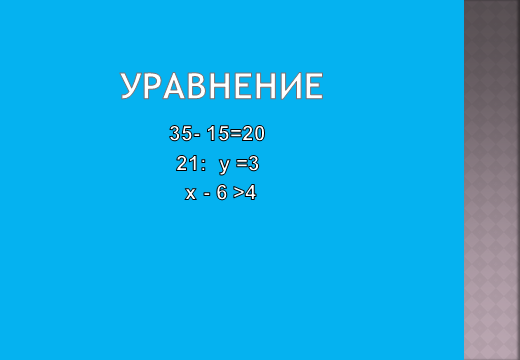 Прямоугольник. Периметр. 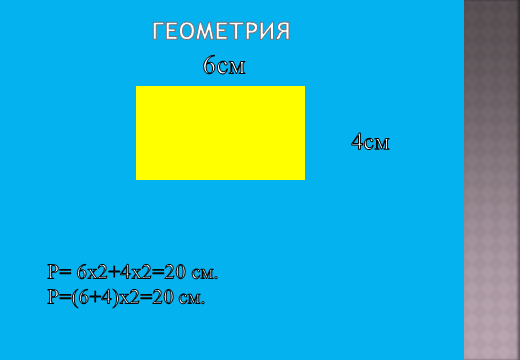 А  теперь ребята двигаемся дальше. И нас ждёт устный счёт. Пока мы считаем устно, ребята выполняют небольшую самостоятельную работу.Задание  решение примеров  по таблице  (слайд)Решение задач Решение уравненийПрямоугольник. Периметр. Учащиеся решают примеры и задачи(вспоминая алгоритм)Учащиеся решают примеры и задачи(вспоминая алгоритм)Устный  счёт направлен  на закрепление  вычислительных приёмов, которые являются основой для изучения новой темы урока и познавательной активности.Индивидуальная  работа благоприятно  способствует  вовлечению  в учебную деятельность учащихся со слабым уровнем интеллектуального развития.IV  этап физминуткаФИЗМИНУТКАФИЗМИНУТКАV этап.Изучениетемы урока.Скажите, пожалуйста, ребята,  над чем мы с Вами  работаем  последние  несколько  уроков математики?Просто  составляем?Скажите, пожалуйста, ребята,  над чем мы с Вами  работаем  последние  несколько  уроков математики?Просто  составляем?-Составляем таблицы умножения  и  деления на  3,4,5- Нет, мы проводим исследования, ищем закономерности, подбираем  «ключики» для  лучшего запоминания таблицы.-Составляем таблицы умножения  и  деления на  3,4,5- Нет, мы проводим исследования, ищем закономерности, подбираем  «ключики» для  лучшего запоминания таблицы.Постановка проблемы.Исследование проблемы и нахождение пути её преодоления.Решение проблемы детьми.А теперь я предлагаю Вам решить примеры.3х9=274х8=325х7=357х5=358х4=329х3=27Давайте проведём исследование данного столбика примеров. 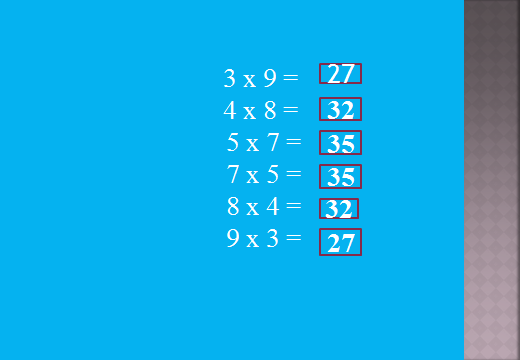 -Что интересного вы увидели сами?-По какому принципу составлены примеры?-Как мы называем такие примеры?-Какое правило здесь используется?Ответьте мне математическим языком, как учёные математики.-А почему мы  смогли решить эти примеры?-Хорошо, идем дальше. Продолжаем проводить наше исследование.-Посмотрите внимательно ещё раз на данный столбик примеров и скажите, а какого примера  не хватает в столбике? 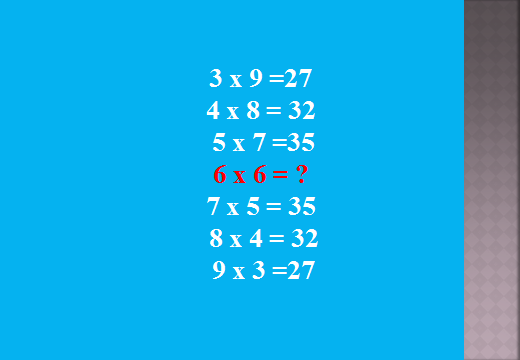 -Как вы думаете, почему  я его пропустила? Чего побоялась?-Так какова же тема нашего урока?-Давайте  запишем тему нашего урока.-А какие цели мы ставим сегодня на уроке?А теперь я предлагаю Вам решить примеры.3х9=274х8=325х7=357х5=358х4=329х3=27Давайте проведём исследование данного столбика примеров. -Что интересного вы увидели сами?-По какому принципу составлены примеры?-Как мы называем такие примеры?-Какое правило здесь используется?Ответьте мне математическим языком, как учёные математики.-А почему мы  смогли решить эти примеры?-Хорошо, идем дальше. Продолжаем проводить наше исследование.-Посмотрите внимательно ещё раз на данный столбик примеров и скажите, а какого примера  не хватает в столбике? -Как вы думаете, почему  я его пропустила? Чего побоялась?-Так какова же тема нашего урока?-Давайте  запишем тему нашего урока.-А какие цели мы ставим сегодня на уроке?Ответы детейОтветы детейВзаимообратныеОт перестановки  множителей произведение  не меняется.Мы знаем таблицу умножения  на 3, на 4 и на 5.6х6Мы не знаем  таблицу умножения на 6.Составление таблицы умножения и деления на 6.Составить, записать таблицу умножения на 6 и научиться её использовать.Ответы детейОтветы детейВзаимообратныеОт перестановки  множителей произведение  не меняется.Мы знаем таблицу умножения  на 3, на 4 и на 5.6х6Мы не знаем  таблицу умножения на 6.Составление таблицы умножения и деления на 6.Составить, записать таблицу умножения на 6 и научиться её использовать.Подводящий диалог для определения темыСоставление таблицы(Работа в группах)Составление таблицы умножения на 6 (работа в группах)Давайте проверим, как Вы справились?Таблица появляется на слайде. Ответственные проверяют и дают оценку, как они справились с работой.Составление таблицы умножения на 6 (работа в группах)Давайте проверим, как Вы справились?Таблица появляется на слайде. Ответственные проверяют и дают оценку, как они справились с работой.Ребята делятся на группы и работают в группах. 1 группа – Лена,Вова, Маша,Саша2 группа- Витя,Даша, Маша,Ваня3 группа-Влад,Аня, Кирилл,АльбинаСоставляют таблицу умножения и деления.Ребята делятся на группы и работают в группах. 1 группа – Лена,Вова, Маша,Саша2 группа- Витя,Даша, Маша,Ваня3 группа-Влад,Аня, Кирилл,АльбинаСоставляют таблицу умножения и деления.Исследование таблицы умноженияА теперь ребята давайте поищем закономерности, ключики к лучшему запоминанию таблицы. Посмотрите внимательно и скажите, что интересного вы увидели?6х2=126х3=186х4=24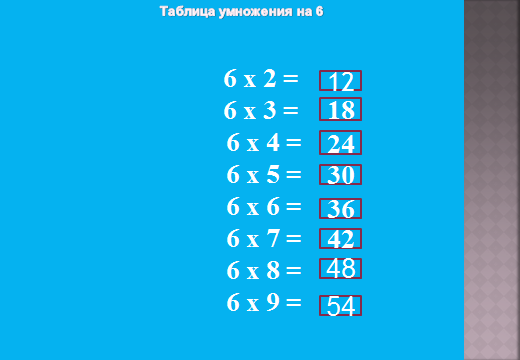 6х5=306х6=366х7=426х8=486х9=54Закономерности:второй множитель увеличивается на1первый множитель неизменныйпроизведение увеличивается на 6 (сверху вниз, а снизу вверх уменьшается на 6)все произведения двузначные числасумма цифр в произведении чередуется так 3,9.6,3,9,6,9 (кроме 48)при умножении   6 на чётное число произведение оканчивается той же цифрой на которую умножали (пример).Слышится  рифма, волшебные слова.             Проговорить: 6х2=126х4=246х6=366х8=42Итак, ребята, достигли мы поставленной цели ?А теперь наша задача состоит в том, чтобы научиться  практический использовать таблицу и запомнить её, насколько это возможно!Давайте  запишем  таблицу в тетради, но я вам предлагаю записать только 4 примера, почему?(остальные примеры нам знакомы из других таблиц, а почему не берём  умножение на 1, умножение на10?)Да!Да!VII этапПроверка усвоения нового материала1заданиеРабота по учебнику стр. 44Давайте выполним устно №2 (по цепочке) и решим задачу под № 6 (слайд на доске) 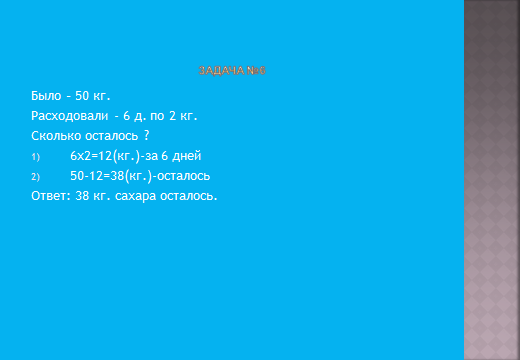 2 задание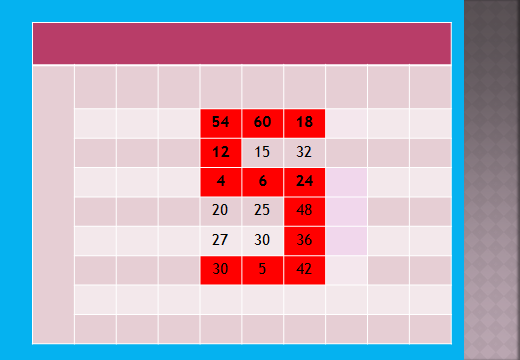 Тренажёр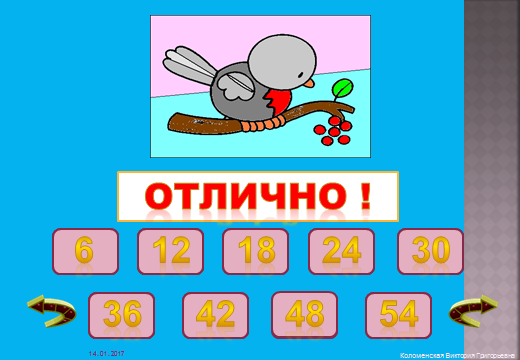 3 заданиеНа листочках (работа  в парах)Считают устноДолжна получиться 5 за работу на уроке.«Раскрашивают картинку»Считают устноДолжна получиться 5 за работу на уроке.«Раскрашивают картинку» VIII этап.Рефлексия.Д.З.А теперь я хочу, чтобы вы оценили свою работу на уроке.Поднимите:зелёный кружок, кому было на уроке легко и всё понятно.жёлтый – если что-то не понял на уроке, и надо поработать дополнительно.красный-  красный, кому было трудно на уроке, и надо подойти к учителю за помощью. 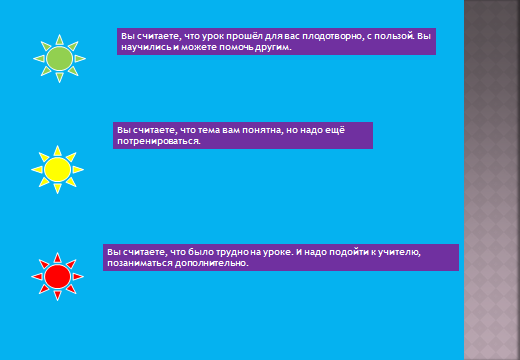 Дети дают самооценку своей работе.Дети дают самооценку своей работе.